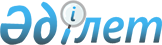 О переименовании улиц сел Наумовка, Филиповка, Виноградовка и ОрнекРешение Акима Наумовского сельского округа Аккольского района Акмолинской области от 15 октября 2009 года № 5. Зарегистрировано Управлением юстиции Аккольского района Акмолинской области 26 октября 2009 года № 1-3-123

      Примечание РЦПИ.

В тексте сохранена авторская орфография и пунктуация.

      В соответствии с подпунктом 4 статьи 14 Закона Республики Казахстан от 8 декабря 1993 года «Об административно–территориальном устройстве Республики Казахстан», пунктом 2 статьи 35 Закона Республики Казахстан от 23 января 2001 года «О местном государственном управлении и самоуправлении в Республике Казахстан», с учетом мнения населения сел Наумовка, Филиповка, Виноградовка и Орнек, аким Наумовского сельского округа РЕШИЛ:



      1.Переименовать улицы сел Наумовка, Филиповка, Виноградовка и Орнек:

      село Наумовка

      улицу «Лесная» на улицу «Карагайлы»;

      улицу «Мира» на улицу «Ак бидай»;

      улицу «Приозерная» на улицу «Тауелсиздик»;

      улицу «Зеленая» на улицу «Жасыл»;

      улицу «Школьная» на улицу имени «Ыбырая Алтынсарина»;

      улицу «Парковая» на улицу «Мадениет»;

      улицу «Почтовая» на улицу имени «Макиша Даниярова»;

      улицу «Гаражная» на улицу «Бейбитшилик»;

      улицу «Складская» на улицу «Достык»;

      улицу «Песчаная» на улицу «Тастак»;

      улицу «Карьерная» на улицу «Жастар»;

      село Филиповка

      улицу «Мира» на улицу «Бейбитшилик»;

      село Виноградовка

      улицу «Приозерная» на улицу «Кемирколь»;

      улицу «Степная» на улицу «Тауельсиздик»;

      улицу «Центральная» на улицу «Мектеп»;

      улицу «Школьная» на улицу «Енбекши»;

      улицу «Мира» на улицу «Бейбитшилик»;

      село Орнек

      улицу «Железнодорожная» на улицу «Сары тобе»;

      улицу «Центральная» на улицу «Мектеп»;

      улицу «Приречная» на улицу «Кундыз апай»;

      улицу «Мектеп» на улицу имени «Даулетбая Ахметжанова»;

      улицу «Ардагер» на улицу имени «Кошкена Кусаинова».



      2. Признать утратившим силу решение акима Наумовского сельского округа от 25 июня 2009 года № 4 «О присвоении наименований улицам сел Наумовка, Филиповка, Виноградовка и Орнек», зарегистрированного в реестре государственной регистрации нормативных правовых актов за № 1-3-114, опубликованного 4 сентября 2009 года в районных газетах «Ақкөл өмірі» № 36/175 и «Знамя Родины KZ» № 36/134



      3. Контроль за исполнением настоящего решения оставляю за собой.



      4. Настоящее решение вступает в силу со дня государственной регистрации в Управлении юстиции Аккольского района и вводится в действие со дня его официального опубликования.      Аким Наумовского

      сельского округа                           М.Кульмагамбетов      СОГЛАСОВАНО:      Начальник государственного

      учреждения «Отдела культуры и

      развития языков Аккольского района»        Б.Акимова
					© 2012. РГП на ПХВ «Институт законодательства и правовой информации Республики Казахстан» Министерства юстиции Республики Казахстан
				